https://doi.org/10.1016/j.jallcom.2021.162597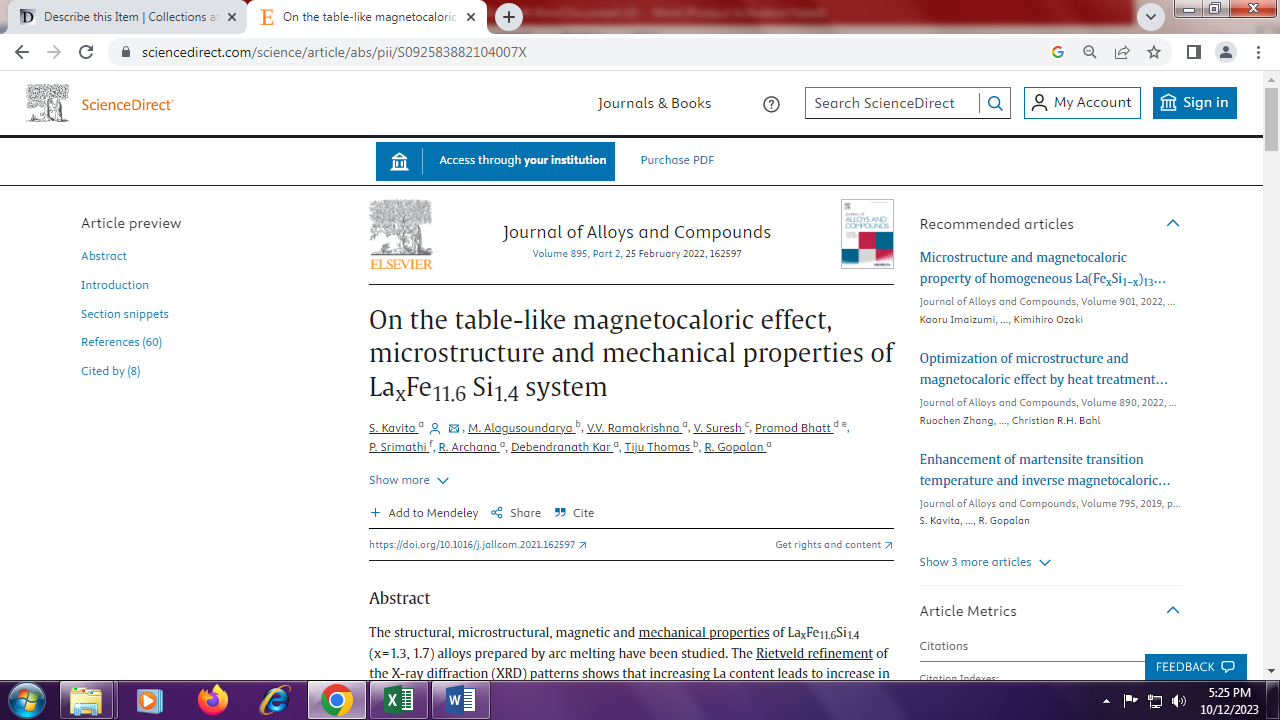 